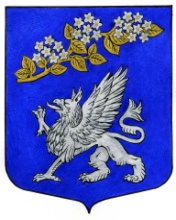 Внутригородское муниципальное образование Санкт-Петербурга муниципальный округПРАВОБЕРЕЖНЫЙМУНИЦИПАЛЬНЫЙ СОВЕТV созывул. Латышских стрелков д.11, корпус 4, Санкт-Петербург, 193231, т/f. 584-43-34,e-mail:  spbмо57@mail.ruИНН 7811072898 КПП 781101001 ОГРН 1037825018472РЕШЕНИЕ № 5«29» января 2015 годаВ соответствии с Федеральным законом от 06.10.2003 № 131 «Об общих принципах организации местного самоуправления в Российской Федерации», Законом Санкт-Петербурга от 23.09.2009 года № 420-79 «Об организации местного самоуправления в Санкт-Петербурге», Закона Санкт-Петербурга от 02.07.2014 N 360-66 «О разграничении полномочий Законодательного собрания Санкт-Петербурга и Правительства Санкт-Петербурга в сфере регулирования участия граждан в охране общественного порядка» в целях приведения Устава МО Правобережный в соответствие с действующим законодательством, муниципальный советРЕШИЛ:Внести в Устав МО Правобережный следующие изменения и дополнения	- Изложить подпункт 42 пункта 2 статьи 5 в следующей редакции:оказание в порядке и формах, установленных законом Санкт-Петербурга, поддержки гражданам и их объединениям, участвующим в охране общественного порядка на территории муниципального образования; Настоящее Решение направить для регистрации в органы юстиции в порядке, установленным действующим законодательством;Контроль – Глава муниципального образования, исполняющий полномочия председателя муниципального совета Э.И. Гордин; Решение вступает в силу с момента официального опубликования.Глава муниципального образования,исполняющий полномочия председателямуниципального совета								Э. И. ГординО внесении изменений и дополнений в Устав МО Правобережный